KONSOLIDĒTS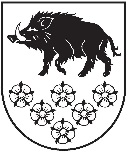 LATVIJAS REPUBLIKAKANDAVAS NOVADA DOMEDārza iela 6, Kandava, Kandavas novads, LV – 3120, Reģ. Nr.90000050886, Tālrunis 631 82028, fakss 631 82027, e-pasts: dome@kandava.lvKandavāAPSTIPRINĀTS: Kandavas novada domes sēdē 2019. gada 29.augustā (protokols Nr.10, 1.§); PRECIZĒTS: Kandavas novada domes sēdē 2019. gada 26.septembrī (protokols Nr.11  31.§);  ar grozījumiem domes sēdēs 2019.gada 31.oktobrī (protokols Nr.12  7.§), 2020.gada 30.aprīlī ( protokols Nr. 8  5.§),   2021.gada 28.janvārī  (protokols Nr. 1  40.§) un 2021.gada 29.aprīlī ( protokols Nr. 5  9.§)Kandavas novada domes saistošie noteikumi Nr. 12“Par sociālās palīdzības pabalstu piešķiršanu”Izdoti saskaņā ar likuma „Sociālo pakalpojumu un sociālās palīdzības likuma” 36.panta sesto daļu, Pārejas noteikumu 37.panta 1.apakšpunktu,  Ministru kabineta 2020.gada 17.decembra noteikumiem Nr. 809 “Noteikumi par mājsaimniecības materiālās situācijas izvērtēšanu un sociālās palīdzības saņemšanu” Vispārīgie jautājumiSaistošie noteikumi (turpmāk – noteikumi) nosaka Kandavas novada pašvaldības sociālās palīdzības pabalstu (turpmāk - pabalsts) veidus un apmēru, piešķiršanas kārtību un to personu loku, kurām ir tiesības tos saņemt.Noteikumos lietotie termini:Pabalsta pieprasītājs – mājsaimniecības pārstāvis, kurš vēršas Sociālajā dienestā un pieprasa sociālās palīdzības pabalstu.( redakcija apstiprināta domes sēdē 2021.gada 28.janvārī, protokols Nr. 1  40.§)svītrots ( ar domes sēdē 2021.gada 28.janvārī pieņemtu lēmumu, protokols Nr. 1 40.§)svītrots ( ar domes sēdē 2021.gada 28.janvārī pieņemtu lēmumu, protokols Nr. 1 40.§)Izdevumus apliecinoši dokumenti – kases čeka, stingrās uzskaites kvīts vai faktūrrēķina oriģināls, kurā norādīts pabalsta pieprasītāja vārds uzvārds, personas kods, maksājuma mērķis, samaksas summa un samaksas datums.Maznodrošināta mājsaimniecība – mājsaimniecība, kuras ienākumi un materiālais stāvoklis nepārsniedz Kandavas novada domes saistošajos noteikumos noteikto līmeni.( redakcija apstiprināta domes sēdē 2021.gada 28.janvārī, protokols Nr. 1  40.§)Noteikumu mērķis ir noteikt pašvaldības sociālās palīdzības sistēmu, kas nodrošinātu materiālu atbalstu trūcīgām, maznodrošinātām mājsaimniecībām un krīzes situācijā nonākušām mājsaimniecībām, lai apmierinātu to pamatvajadzības un veicinātu darbspējīgo personu līdzdarbību savas situācijas uzlabošanā.( redakcija apstiprināta domes sēdē 2021.gada 28.janvārī, protokols Nr. 1  40.§)Tiesības saņemt noteikumos minētos pabalstus ir mājsaimniecībai, kura savu dzīvesvietu deklarējusi Kandavas novada administratīvajā teritorijā.( redakcija apstiprināta domes sēdē 2021.gada 28.janvārī, protokols Nr. 1  40.§)Lēmumu par pabalstu piešķiršanu vai atteikumu piešķirt pabalstu pieņem Kandavas novada sociālais dienests (turpmāk – Sociālais dienests).( redakcija apstiprināta domes sēdē 2019.gada 31.oktobrī, protokols Nr. 12  7.§)Pabalstu veidi un piešķiršanas vispārīgie nosacījumiPabalstu veidi:garantētā minimālā ienākuma pabalsts;( redakcija apstiprināta domes sēdē 2021.gada 28.janvārī, protokols Nr. 1  40.§)( svītrots, ar domes sēdē 2021.gada 29.aprīlī  pieņemto lēmumu, protokols Nr. 5  9.§)pabalsts krīzes situācijā;pabalsts atsevišķu izdevumu apmaksai;( redakcija apstiprināta domes sēdē 2021.gada 29.aprīlī, protokols Nr. 5  9.§)6.5. mājokļa pabalsts.( redakcija apstiprināta domes sēdē 2021.gada 29.aprīlī, protokols Nr.5  9.§)Lai saņemtu Noteikumos minētos pabalstus, pabalsta pieprasītājs, uzrādot personu apliecinošu dokumentu, vēršas Sociālajā dienestā ar iesniegumu un citiem dokumentiem, kuri nepieciešami lēmuma pieņemšanai atbilstoši attiecīgā pabalsta veidam.Sociālais dienests lēmumu par pašvaldības pabalsta piešķiršanu vai atteikumu to piešķirt, pieņem 10 dienu laikā no brīža, kad saņemti visi noteikumos minētie un Sociālā dienesta pieprasītie dokumenti. Atsevišķos gadījumos, lēmuma pieņemšanas termiņu, var pagarināt. Pieņemot lēmumu par pabalsta piešķiršanu, Sociālais dienests pārbauda pabalsta pieprasītāja sniegto ziņu patiesumu. Lēmumu par pabalsta piešķiršanu, Sociālais dienests pabalsta pieprasītājam paziņo mutvārdos, pēc pabalsta pieprasītāja lūguma izsniedz arī rakstveidā, bet lēmumu par atteikumu piešķirt pabalstu noformē rakstveidā, norādot atteikuma iemeslus, kā arī lēmuma apstrīdēšanas kārtību un termiņu.Pabalsta saņēmējam ir pienākums nekavējoties informēt Sociālo dienestu par apstākļiem, kas varētu būt par pamatu pabalsta izmaksas pārtraukšanai vai pabalsta apmēra grozīšanai.Garantētā minimālā ienākuma pabalsts( redakcija apstiprināta domes sēdē 2021.gada 28.janvārī, protokols Nr. 1  40.§)Garantētā minimālā ienākuma pabalstu aprēķina, piešķir un izmaksā Ministru kabineta noteikumos noteiktajā kārtībā. ( redakcija apstiprināta domes sēdē 2021.gada 28.janvārī, protokols Nr. 1  40.§)Svītrots ( ar domes sēdē 2021.gada 28.janvārī pieņemtu lēmumu, protokols Nr. 1  40.§)Pabalsts tiek izmaksāts 10 (desmit) dienu laikā no brīža, kad Sociālā dienesta sociālais darbinieks pieņēmis lēmumu par pabalsta piešķiršanu. ( redakcija apstiprināta domes sēdē 2021.gada 28.janvārī, protokols Nr. 1  40.§)Pabalsts par kārtējo mēnesi tiek izmaksāts līdz šī mēneša 25. datumam, ja mājsaimniecībā esošās darbspējīgās personas ir parakstījušas sociālās rehabilitācijas plānu, kurā ir noteikti līdzdarbības pienākumi, kas apliecina mājsaimniecībā esošo personu gatavību  iesaistīties  savas  situācijas  uzlabošanā.( redakcija apstiprināta domes sēdē 2021.gada 28.janvārī, protokols Nr. 1  40.§)Svītrots ( ar domes sēdē 2021.gada 28.janvārī pieņemtu lēmumu, protokols Nr.1  40.§)Dzīvokļa pabalsts trūcīgām un maznodrošinātām mājsaimniecībām( svītrots,ar domes sēdē 2021.gada 29.aprīlī pieņemto lēmumu, protokols Nr. 5  9.§ )Pabalsts krīzes situācijā25.Pabalstu krīzes situācijā ir tiesīga saņemt mājsaimniecība, kurai katastrofas vai citu ārēju notikumu dēļ vairs nav iespēju izmantot ierastos problēmu risināšanas veidus, pati saviem spēkiem tā nespēj pārvarēt šo notikumu radītās sekas un tai ir nepieciešama psihosociāla vai materiāla palīdzība.( redakcija apstiprināta domes sēdē 2021.gada 28.janvārī, protokols Nr. 1  40.§)26.Lai saņemtu pabalstu krīzes situācijā, pabalsta pieprasītājam, ne vēlāk kā  trīs  mēnešu laikā no krīzes situācijas rašanās, ir jāiesniedz iesniegums Sociālajā dienestā un jāpievieno dokumenti, kas apstiprina krīzes situācijas gadījumu.27.Pabalsta apmērs krīzes situācijā ir:27.1.katastrofu gadījumos ne vairāk kā vienas Ministru kabineta noteiktās minimālās mēneša darba algas apmērā;	27.2. gadījumos, kas iestājušies no mājsaimniecības gribas neatkarīgu apstākļu dēļ ne vairāk kā 100,00 EUR (viens simts euro) apmērā;( redakcija apstiprināta domes sēdē 2021.gada 28.janvārī, protokols Nr. 1  40.§)	27.3. gadījumos, kas iestājušies no mājsaimniecības gribas neatkarīgu apstākļu dēļ, laikā, kad valstī izsludināta ārkārtējā situācija un vienu kalendāra mēnesi pēc ārkārtējās situācijas beigām saistībā ar Covid-19: katrai mājsaimniecībā dzīvojošai darbspējīgai personai ne vairāk kā 100 EUR mēnesī, kā arī  ne vairāk kā 50 EUR mēnesī par katru personas apgādībā esošu bērnu līdz 18 gadu vecumam, ja izpildās viens no šādiem nosacījumiem;( redakcija apstiprināta domes sēdē 2021.gada 28.janvārī, protokols Nr. 1  40.§) 	27.3.1. mājsaimniecībai saistībā ar ārkārtējo situāciju nav ienākumu vai ienākumi ir samazinājušies (piemēram, persona ir bezalgas atvaļinājumā, personai ir piešķirts bezdarbnieka statuss, bet vēl nav saņemts bezdarbnieka pabalsts vai persona neatbilst nosacījumiem, lai saņemtu bezdarbnieka pabalstu, pašnodarbinātas vai uz uzņēmuma līguma, vai uz cita veida līguma pamata nodarbinātas personas – pakalpojumu sniedzēji, kas zaudējuši ienākumu avotu, u.c., persona nesaņem dīkstāves pabalstu vai dīkstāves palīdzības pabalstu);( redakcija apstiprināta domes sēdē 2021.gada 28.janvārī, protokols Nr. 1  40.§)	27.3.2. mājsaimniecībai ir radušies papildus izdevumi, ko tā pati nespēj segt, atrodoties pašizolācijā saistībā ar atgriešanos no COVID-19 skartajām valstīm (piemēram, ienākumi un uzkrājumi iztērēti papildus mājoklim, viesnīcai, transportam, u.c.);( redakcija apstiprināta domes sēdē 2021.gada 28.janvārī, protokols Nr. 1  40.§) 	27.3.3. mājsaimniecība atrodas vai ir atradusies karantīnā un tai nav iztikas līdzekļu. ( redakcija apstiprināta domes sēdē 2021.gada 28.janvārī, protokols Nr. 1  40.§)28.Pabalstu krīzes situācijā piešķir, pamatojoties uz Sociālā dienesta sociālā darbinieka sniegto atzinumu, kurā izvērtētas mājsaimniecības spējas apmierināt savas pamatvajadzības, krīzes situācijas izraisītās sekas, materiālos zaudējumus, kas radušies krīzes situācijas izraisīto seku rezultātā, kā arī īpašuma un mantas apdrošināšanu pret nelaimes gadījumiem.( redakcija apstiprināta domes sēdē 2021.gada 28.janvārī, protokols Nr. 1  40.§)29.Pēc pabalsta pieprasītāja vēlēšanās, uz iesnieguma pamata, pabalsts tiek pārskaitīts viņa kontā kredītiestādē vai pakalpojuma sniedzēja kontā.Pabalsts atsevišķu izdevumu apmaksai( redakcija apstiprināta domes sēdē 2021.gada 29.aprīlī, protokols Nr. 5  9.§)30. Pabalstu atsevišķu izdevumu apmaksai ir tiesīgas saņemt trūcīgas un maznodrošinātas mājsaimniecības, trūcīgas vai maznodrošinātas mājsaimniecības statusa laikposmā ar veselības aprūpi, iegādāto briļļu un iegādāto medikamentu izdevumu daļējai segšanai.( redakcija apstiprināta domes sēdē 2021.gada 29.aprīlī, protokols Nr. 5  9.§)31.Pabalstu atsevišķu izdevumu apmaksai piešķir pamatojoties uz pabalsta pieprasītāja iesniegto iesniegumu Sociālajā dienestā un izdevumu apmaksu apliecinošu dokumentu iesniegšanu, kas izdoti ne agrāk kā pirms 3 (trīs) mēnešiem, par:( redakcija apstiprināta domes sēdē 2021.gada 29.aprīlī, protokols Nr. 5  9.§)	31.1.ārsta nozīmētu medikamentu iegādi (zāļu iegādi, kuras nav izrakstījis ārsts, Sociālais dienests neapmaksā, izņemot gadījumus, kad nepieciešamas zāles pedikulozes un infekcioza ādas saslimšanas (kašķa) ārstēšanai);	31.2.veselības aprūpi, kas saistīta ar pacienta iemaksu un/vai līdzmaksājumu ārstniecības iestādē;	31.3.briļļu iegādi ar ārsta speciālista receptēm.32.Pabalsta atsevišķu izdevumu apmaksai apmērs ir:( redakcija apstiprināta domes sēdē 2021.gada 29.aprīlī, protokols Nr. 5  9.§)	32.1.vienas trešās daļas apmērā pēc apmaksātā čeka vērtības maznodrošinātām mājsaimniecībām, bet ne vairāk kā 85,00 EUR (astoņdesmit pieci euro) viena kalendārā gada laikā vienai personai;( redakcija apstiprināta domes sēdē 2021.gada 28.janvārī, protokols Nr. 1  40.§)	32.2.pusi no apmaksātā čeka vērtības trūcīgām mājsaimniecībām, bet ne vairāk kā 140,00 EUR (viens simts četrdesmit euro) viena kalendārā gada laikā vienai personai;( redakcija apstiprināta domes sēdē 2021.gada 28.janvārī, protokols Nr. 1  40.§)	32.3.pilnā apmērā apmaksātā no čeka vērtības personām, kuras saņem garantētā minimālā ienākuma (GMI), bet ne vairāk kā  200,00 EUR (divi simti euro) viena kalendārā gada laikā vienai personai.( redakcija apstiprināta domes sēdē 2021.gada 28.janvārī, protokols Nr. 1  40.§)VI.1 Mājokļa pabalsts( redakcija apstiprināta domes sēdē 2021.gada 29.aprīlī, protokols Nr. 5  9.§)32.1 Mājokļa pabalstu aprēķina, piešķir un izmaksā Ministru kabineta noteikumos noteiktajā kārtībā.32.2 Mājokļa pabalstu izmaksā reizi trīs mēnešos.32.3 Pabalsts tiek izmaksāts 10 (desmit) dienu laikā no brīža, kad Sociālā dienesta sociālais darbinieks pieņēmis lēmumu par pabalsta piešķiršanu.32.4 Mājokļa pabalsta aprēķinā tie piemērots koeficients trīs, kas tiek piemērots mājsaimniecībām, kurās ir tikai viens pensionārs vai persona ar invaliditāti vai kuras ir bez bērniem un kurās ir tikai pensionāri vai personas ar invaliditāti.Lēmumu apstrīdēšanas un pārsūdzēšanas kārtība33.Sociālā dienesta pieņemto lēmumu var apstrīdēt Kandavas novada domē.34.Kandavas novada domes lēmumu var pārsūdzēt Administratīvajā rajona tiesā likumā noteiktajā kārtībā.IX. Noslēguma jautājums35.Noteikumi stājas spēkā nākošajā dienā pēc publikācijas Kandavas novada domes informatīvajā izdevumā “Kandavas Novada Vēstnesis”.Kandavas novada domes priekšsēdētāja  (personiskais paraksts)   Inga PriedePaskaidrojuma raksts Kandavas novada domes saistošo noteikumu Nr.12„Par sociālās palīdzības pabalstu piešķiršanu” projektamKandavas novada domes priekšsēdētāja ( personiskais paraksts)    Inga Priede1. Projekta nepieciešamības pamatojums.Pašlaik pašvaldības sociālās palīdzības pabalstus, to apmērus un saņemšanas kārtību nosaka Kandavas novada domes saistošie noteikumi Nr.14 “Par pabalstu piešķiršanu Kandavas novada iedzīvotājiem” (apstiprināti Kandavas novada domes sēdē 2016.gada 24.novembrī, protokols Nr.16, 3.§).Pašvaldība normatīvos aktus aktualizējot, pilnveidojot un sistematizējot izstrādāja jaunus saistošos noteikumus par sociālās palīdzības veidiem, nodalot no citu palīdzības veidu piešķiršanas.2. Īss projekta satura izklāsts.Saistošie noteikumi nosaka pašvaldības sociālās palīdzības pabalstu veidus Kandavas novada administratīvajā teritorijā, pabalstu apmēru, pabalsta piešķiršanas kritērijus, piešķiršanas kārtību un to personu loku, kurām ir tiesības saņemt noteikumos minētos pabalstus.3. Informācija par plānoto projekta ietekmi uz pašvaldības budžetu.Saistošo noteikumos minētie sociālās palīdzības pabalsti  tiks nodrošināti pieejamo budžeta resursu ietvaros.4. Informācija par plānoto projekta ietekmi uz uzņēmējdarbības vidi pašvaldības teritorijā.Saistošie noteikumi nerada ietekmi uz uzņēmējdarbības vidi pašvaldības teritorijā.  5. Informācija par administratīvajām procedūrām.Saistošie noteikumi izskatīti Kandavas novada domes Sociālo lietu un veselības aizsardzības komitejā un apstiprināti Kandavas novada domes sēdē.6. Informācija par konsultācijām ar privātpersonām.Konsultācijas ar privātpersonām, izstrādājot saistošos noteikumus, nav veiktas.